Publicado en  el 04/01/2017 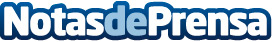 Ford comienza una ofensiva para mejorar sus registros de ventasYa se conocen 7 de los 13 coches eléctricos que tendrá Ford en los próximos años, incluyendo una novedad importante: la versión híbrida del Ford Mustang en 2020Datos de contacto:Nota de prensa publicada en: https://www.notasdeprensa.es/ford-comienza-una-ofensiva-para-mejorar-sus Categorias: Internacional Nacional Automovilismo Marketing Industria Automotriz Innovación Tecnológica http://www.notasdeprensa.es